Note: Students are instructed to write the following notes in their English grammar book with pencil.Students not having the book can practice it in their English practice copy.NOUNS - GENDERGENDERNouns fall into four classes in terms of genders :MalesFemalesCommon (used for both)LifelessMASCULINE, FEMININERead these sentences :The lion is the king of the forest.The lioness looks after the cub.There are males and females among living-beings.The noun lion sentence 1 is a male.The noun lioness in sentence 2 is a female.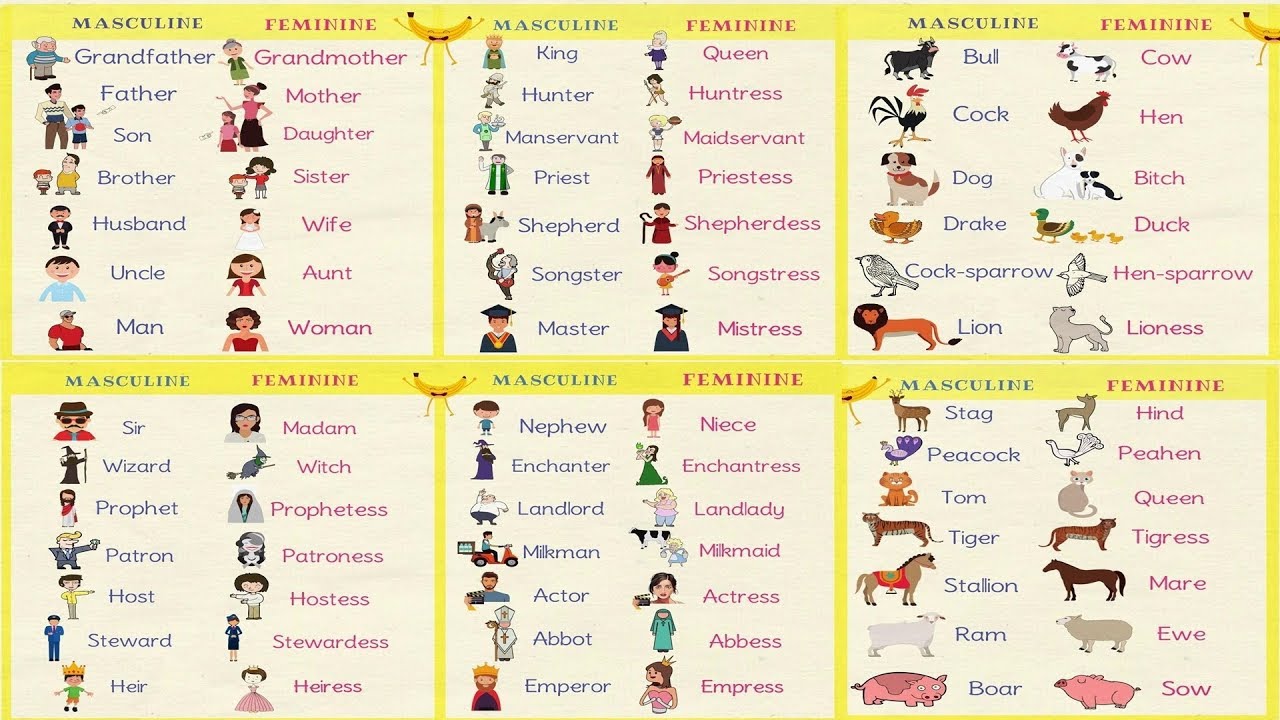 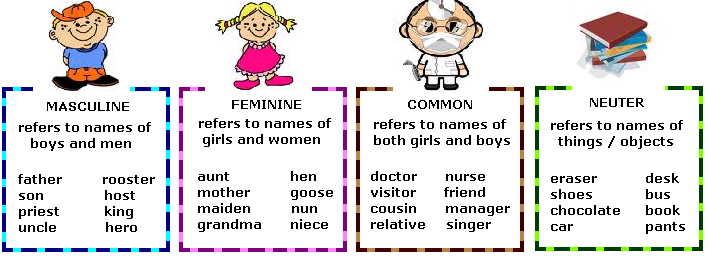 WORKSHEETWrite the gender of each of the following nouns marking ‘M’ for masculine, ‘F’ for feminine, ‘C’ for common and ‘N’ for neuter genders:Write the feminine gender of the following nouns:Write the masculine gender of the following nouns:Rewrite each sentence changing the gender of the words in bold:This farmer has cows, buffaloes, he-goats and cocks.This farmer has bulls, cows, she-goats and hen.Tigers, foxes, lions and peacocks live in forests.Tigresses, vixen, lionesses and peahen live in forests.Write five nouns of common gender:DoctorChildrenFriendCousinRelativeHOLY CROSS CONVENT SENIOR SECONDARY SCHOOL,AMBIKAPURCLASS - IVSUBJECT - ENGLISH GRAMMARHouse     CChair      NTree       NActor      MHeir       CStone     NDuke      MBook      NFriend     CHunter    MCousin     CBird       CPriest :    priestessDuke :      duchessPrince :    princessBull-calf :  cow-calfActor :      actressHeir :      heiressTraitor :   traitressManservant : maidservantNephew :   nieceMonk :    nunSir :        madamDrake :     duckWidow:     widowerSow:         boarHen-sparrow:   cock sparrowNegress:    negroGoose:       ganderEwe:     ram(sheep)Hostess:    hostPrincess:     princeGoverness:  governorLady:       lordCountess:    countTigress:     tiger